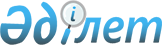 Қазақстан Республикасының 1970 жылғы Тез бұзылатын тамақ өнiмдерiн халықаралық тасымалдау және осы тасымалға пайдаланылатын арнаулы көлiк құралдары туралы Келiсiмге қосылуы туралыҚазақстан Республикасы Президентiнiң 1995 жылғы 12 мамырдағы N 2273 Жарлығы



      "Қазақстан Республикасының Президентi мен жергiлiктi әкiмдерге уақытша қосымша өкiлеттiк беру туралы" 1993 жылғы 10 желтоқсандағы Қазақстан Республикасы Заңының 
 2-бабына 
 сәйкес қаулы етемiн:




      1. Қазақстан Республикасы 1970 жылғы 1 қыркүйектегi Тез, бұзылатын тамақ өнiмдерiн халықаралық тасымалдау және осы тасымалға пайдаланылатын арнаулы көлiк құралдары туралы Келiсiмге қосылсын.




      2. Осы Жарлық жарияланған күннен бастап күшiне енедi. 

      

Қазақстан Республикасының




      Президентi


					© 2012. Қазақстан Республикасы Әділет министрлігінің «Қазақстан Республикасының Заңнама және құқықтық ақпарат институты» ШЖҚ РМК
				